Załącznik Nr 4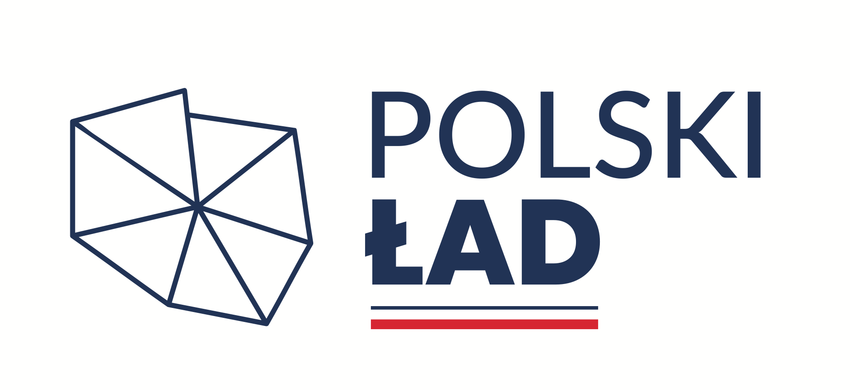 do SWZ BRG. 271.2.2024PROJEKT UMOWYUmowa zawarta w dniu ……………… 2024 r. pomiędzy: Gminą Dąbrowa Białostocka z siedzibą w Dąbrowie Białostockiej, przy ul. Solidarności 1, 16 – 200 Dąbrowa Białostocka, NIP 545-16-83-713, REGON 050659042reprezentowaną przezArtura Gajlewicza – Burmistrza Dąbrowy Białostockiejprzy kontrasygnacie Joanny Ryszkiewicz – Skarbnika Gminy Dąbrowa Białostocka, zwanym w dalszej treści umowy „Zamawiającym”, a, ………………………………… z siedzibą w ……………………., przy ul. ……………….. NIP……………………, REGON………………………. reprezentowanym przez: …………………………. zwanym w dalszej treści Wykonawcą. Niniejsza umowa została zawarta w wyniku postępowania przeprowadzonego w trybie podstawowym bez negocjacji. Postępowanie przeprowadzono zostało na podstawie przepisów ustawy z dnia 11.09.2019 r. Prawo zamówień publicznych (Dz. U. z 2023 r. poz. 1605) – zwanej dalej ustawą Pzp na wykonanie robót budowlanych polegających na przebudowie bazaru miejskiego przy ul. 11 Listopada w Dąbrowie Białostockiej. Pomiędzy Zamawiającym i Wykonawcą została zawarta umowa o następującej treści: Przedmiot umowy§ 1.1. Przedmiotem umowy jest przebudowa bazaru miejskiego (10 wiat handlowych, budynek zaplecza higieniczno-sanitarnego oraz plac zabaw) wraz z zagospodarowaniem terenu na działce o nr geod. 236/1 położonej przy ul. 11 Listopada w Dąbrowie Białostockiej.Zakres prac: - zagospodarowanie i ogrodzenie terenu budowy,- rozbiórka istniejących wiat,- usunięcie krzewów kolidujących z projektowanym zagospodarowaniem terenu,- prace ziemne – zebranie humusu i wykonanie wykopu,- wykonanie przyłączy sieci infrastruktury technicznej,- wykonanie podwalin wiat handlowych i nawierzchni z kostki betonowej,- montaż konstrukcji drewnianej wiat oraz pokrycia dachowego,- wykonanie fundamentów i podłogi na gruncie budynku zaplecza higieniczno-sanitarnego,- prace murarskie przyziemia w budynku zaplecza higieniczno-sanitarnego,- wykonanie stropu budynku zaplecza higieniczno-sanitarnego,- montaż stolarki drzwiowej w budynku zaplecza higieniczno-sanitarnego,- montaż instalacji,- wykonanie warstw posadzkowych budynku zaplecza higieniczno-sanitarnego,- prace wykończeniowe budynku,- wykonanie placu zabaw oraz wstawienie elementów małej architektury,- prace porządkowe na działce.2. W ramach przedmiotu zamówienia i ceny zawartej w ofercie Wykonawca zobowiązany będzie do realizacji przedmiotu zamówienia zgodnie z zakresem SWZ, dokumentacją projektową, wymogami specyfikacji technicznych wykonania i odbioru robót budowlanych, sztuką budowlaną oraz z obowiązującymi normami i przepisami prawa, zasadami współczesnej wiedzy technicznej i uzgodnieniami dokonanymi w trakcie realizacji robót. 3. W ramach realizacji zamówienia Wykonawca zobowiązany będzie również do uzyskania dokumentów niezbędnych do dokonania zawiadomienia o zakończeniu budowy w myśl przepisów ustawy Prawo budowlane.4. Szczegółowy zakres, wymagania i sposób realizacji zamówienia określa oferta Wykonawcy oraz dokumentacja techniczna w skład której wchodzą projekty wykonawcze, Specyfikacje Techniczne Wykonania i Odbioru Robót Budowlanych oraz przedmiary robót.5. Wykonawca nie może wykorzystywać błędów lub opuszczeń w dokumentach kontraktowych, a o ich wykryciu winien natychmiast powiadomić Zamawiającego, który dokona odpowiednich zmian i poprawek.  6. Wykonawca oświadcza, że zapoznał się z przedmiotem umowy, dokumentacją o której mowa w ust. 5 i nie wnosi żadnych uwag. 7. Wszystkie materiały, elementy budowlane i urządzenia wbudowane, montowane lub instalowane - dostarczone w ramach realizacji zamówienia - muszą być produktami należytej jakości, nieużywanymi, fabrycznie nowymi, kompletnymi, wolnymi od wad materiałowych, konstrukcyjnych i prawnych oraz odpowiadać wymogom dotyczącym wyrobów dopuszczonych do obrotu i stosowania w budownictwie określonym w art. 10 ustawy z dnia 7 lipca 1994 roku Prawo budowlane (t.j. Dz. U. z 2021 r., poz. 2351), a także w ustawie z dnia 16 kwietnia 2004 roku o wyrobach budowlanych (t.j. Dz. U. z 2021 r., poz. 1213) oraz wymaganiom jakościowym określonym w dokumentacji projektowej, a także posiadać certyfikaty zgodności z polską normą lub aprobatą techniczną. 8. Wykonawca odpowiada za uzyskanie pozwoleń od właścicieli i odnośnych władz na pozyskanie materiałów z jakichkolwiek złóż miejscowych, włączając w to źródła wskazane przez Zamawiającego i jest zobowiązany dostarczyć przedstawicielowi Zamawiającego wymagane dokumenty przed rozpoczęciem eksploatacji złoża. 9. Następstwa jakiegokolwiek błędu spowodowanego przez Wykonawcę w wytyczeniu i wykonywaniu robót zostaną poprawione przez Wykonawcę na własny koszt. 10. W przypadku materiałów, dla których ww. dokumenty są wymagane przez STWiOR, każda dostarczona partia będzie posiadać te dokumenty, określające w sposób jednoznaczny ich cechy. 11. Wykonawca ponosi odpowiedzialność za spełnienie wymagań ilościowych i jakościowych materiałów. 12. Wykonawca oświadcza, że przed złożeniem oferty zapoznał się z placem budowy i jego otoczeniem, jak również uzyskał wszystkie niezbędne informacje do przygotowania oferty.13. Wykonawca oświadcza, że wszystkie koszty związane z realizacją robót budowlanych, dostaw i usług związanych z wykonaniem tychże robót, zawarł w cenie ofertowej. 14. Wykonawca oświadcza, że posiada niezbędne umiejętności, wiedzę, środki, sprzęt i doświadczenie do wykonania prac będących przedmiotem umowy i zobowiązuje się je wykonać z należytą starannością oraz aktualnym poziomem wiedzy i techniki. Termin wykonania zamówienia§ 2.1. Wykonawca zobowiązuje się zrealizować zamówienie w terminie do 8 miesięcy od podpisania umowy, tj. do dnia………………… 2. Termin rozpoczęcia wykonania przedmiotu umowy rozpoczyna się z dniem podpisania niniejszej umowy.3. Za dzień wykonania przez Wykonawcę zobowiązania wynikającego z niniejszej umowy, uznaje się datę odbioru, stwierdzoną w protokole odbioru końcowego. 4. Zamawiający potwierdza, że Wykonawca przedłożył mu kosztorysy ofertowe z podziałem na poszczególne elementy zamówienia, opracowane metodą kalkulacji uproszczonej. Obowiązki Zamawiającego§ 3.Do obowiązków Zamawiającego należy: 1) przekazanie Wykonawcy terenu budowy, dokumentacji projektowej i specyfikacji technicznych wykonania i odbioru robót, 2) protokolarnego odbioru wykonanych robót budowlanych, 3) współdziałania z Wykonawcą w czasie realizacji inwestycji, 4) niezwłoczne zawiadomienie Wykonawcy o zamiarze ograniczenia lub rozszerzenia zakresu inwestycji lub przerwania jej realizacji, 5) terminowa zapłata wynagrodzenia za wykonane i odebrane prace. Obowiązki Wykonawcy§ 3a.Do obowiązków Wykonawcy należy w szczególności: 1) wykonanie wszelkich robót i innych czynności niezbędnych do zrealizowania przedmiotu umowy z należytą starannością oraz zgodnie z: a. postanowieniami niniejszej umowy, b. Specyfikacją Warunków Zamówienia, c. dokumentacją projektową, d. wymogami specyfikacji technicznych wykonania i odbioru robót budowlanych, e. złożoną ofertą, f. zasadami wiedzy technicznej, g. uzgodnieniami w trakcie realizacji umowy, h. sztuką budowlaną oraz wskazanymi w tych specyfikacjach aktualnymi normami i wymogami umowy, i. obowiązującymi przepisami, a w szczególności: ustawą z dnia 7 lipca 1994 roku Prawo budowlane (t.j. Dz. U. z 2020 r., poz. 1333 z późn. zm.) oraz przepisami wykonawczymi do tej ustawy, rozporządzeniem Ministra Infrastruktury z dnia 6 lutego 2003 roku w sprawie bezpieczeństwa i higieny pracy podczas wykonywania robót budowlanych (Dz. U. z 2003 r. poz. 401), normami wykonawstwa robót budowlano-instalacyjnych, PBUE (przepisy budowy urządzeń elektrycznych), BHP i PN/EN oraz Warunkami Technicznymi Wykonania i Odbioru Robót, 2) przejęcie od Zamawiającego placu budowy,  3) terminowe wykonanie robót zgodnie z umową, 4) wygrodzenie i zagospodarowanie we własnym zakresie i na własne ryzyko placu budowy i jego zaplecza, 5) zabezpieczenie terenu budowy w okresie trwania realizacji, aż do zakończenia i odbioru ostatecznego robót, w tym wszelkich instalacji, urządzeń, obiektów i innych elementów na terenie placu budowy i w jego bezpośrednim otoczeniu przed ich zniszczeniem lub uszkodzeniem w trakcie wykonywania robót, 6) zapewnienie dozoru mienia na terenie placu budowy na własny koszt i ryzyko, 7) podejmowanie wszelkich koniecznych kroków mających na celu stosowanie się do przepisów i norm dotyczących ochrony środowiska na terenie i wokół terenu budowy oraz unikanie uszkodzeń lub uciążliwości dla osób lub własności społecznej, a wynikających ze skażenia, hałasu lub innych przyczyn powstałych w następstwie jego sposobu działania,8) kompletowanie w trakcie realizacji robót wszelkiej dokumentacji zgodnie z przepisami Prawa budowlanego, w tym dokumentacji powykonawczej oraz przygotowanie do odbioru końcowego kompletu protokołów niezbędnych przy odbiorze, 9) przestrzeganie podczas wykonywania robót budowlanych zasad bezpieczeństwa i ochrony zdrowia zawartych w przepisach dotyczących bezpieczeństwa i higieny pracy oraz w planie bezpieczeństwa i ochrony zdrowia; 10) ponoszenie pełnej odpowiedzialności za przestrzeganie przepisów bhp, ochronę p.poż. na terenie budowy, jak i za wszelkie szkody powstałe w trakcie trwania robót na terenie przyjętym od Zamawiającego lub mających związek z prowadzonymi robotami, 11) ponoszenie pełnej odpowiedzialności za ochronę robót, wszelkich materiałów i urządzeń używanych do robót, instalacji i urządzeń zlokalizowanych na powierzchni terenu i pod jego poziomem, takie jak rurociągi, kable itp. od daty rozpoczęcia do daty odbioru końcowego, 12) zapewnienie i utrzymywanie we własnym zakresie i na własny koszt wszelkich urządzeń zabezpieczających, socjalnych oraz sprzętu i odpowiedniej odzieży dla ochrony życia i zdrowia osób zatrudnionych na budowie, 13) usunięcie niezwłocznie w sposób docelowy wszelkich szkód, awarii spowodowanych przez Wykonawcę w trakcie realizacji robót, 14) umożliwienie wstępu na teren robót przedstawicielom Zamawiającego, pracownikom organów państwowych, do których należy wykonywanie zadań określonych ustawą Prawo budowlane oraz udostępnienia im danych i informacji wymaganych tą ustawą, 15) zapewnienie na własny koszt transportu odpadów do miejsc ich wykorzystania lub utylizacji, łącznie z kosztami utylizacji, 16) ponoszenie pełnej odpowiedzialności za szkody oraz następstwa nieszczęśliwych wypadków pracowników i osób trzecich, powstałe w związku z prowadzonymi robotami, 17) dbanie o porządek na terenie budowy oraz utrzymywanie terenu budowy w należytym stanie i porządku, 18) zapewnienie, aby tymczasowo składowane materiały, do czasu gdy będą one potrzebne do wykorzystania do robót, były zabezpieczone przed zanieczyszczeniem, zachowały swoją jakość i właściwość do robót i były dostępne do kontroli, 19) usunięcie wszelkich wad i usterek stwierdzonych przez Zamawiającego w trakcie trwania robót w terminie nie dłuższym, niż termin technicznie uzasadniony i konieczny do ich usunięcia, 20) ponoszenie wyłącznej odpowiedzialności za wszelkie szkody będące następstwem niewykonania lub nienależytego wykonania przedmiotu umowy, które to szkody Wykonawca zobowiązuje się pokryć w pełnej wysokości, 21) niezwłoczne informowanie Zamawiającego oraz przedstawiciela Zamawiającego o problemach technicznych lub okolicznościach, które mogą wpłynąć na jakość robót lub termin zakończenia robót, 22) zapewnienie we własnym zakresie i na własny koszt wody i energii elektrycznej na czas realizacji zamówienia dla potrzeb terenu budowy, 23) przestrzeganie praw patentowych i ponoszenie pełnej odpowiedzialności za wypełnienie wszelkich wymagań prawnych odnośnie wykorzystania opatentowanych urządzeń lub metod oraz informowanie przedstawiciela Zamawiającego o swoich działaniach, przedstawiając kopie zezwoleń i innych dokumentów.Ustanowienie kierownika budowy i przedstawiciela Zamawiającego§ 4.1. Wykonawca zobowiązany jest zapewnić wykonanie i kierowanie robotami objętymi umową przez osoby posiadające stosowne kwalifikacje zawodowe i uprawnienia budowlane (kierownik budowy) odpowiedzialnych za realizację przedmiotu umowy. 2. Wykonawca ustanawia kierownika budowy/robót pełniącego samodzielne funkcje techniczne na budowie w oparciu o przepisy ustawy z dnia 7 lipca 1994 roku Prawo budowlane (t.j. Dz. U. z 2021 r., poz. 2351) odpowiedzialnego za realizację przedmiotu umowy w specjalności: Konstrukcyjno-budowlanej w zakresie umożliwiającym pełnienie samodzielnej funkcji technicznej przy realizacji zamówienia, z nie mniej, niż 2-letnim doświadczeniem na tym stanowisku, w osobie …………………………………………………………..……….. 3.  Kierownik robót, o którym mowa w ust. 2 działa w imieniu i na rachunek Wykonawcy. 4. Ewentualna zmiana kierownika robót wymaga uzasadnionego pisemnego zgłoszenia Zamawiającemu i jego akceptacji. 5. Zmiana, o której mowa w ust. 4, będzie możliwa, o ile nowa osoba wskazana przez Wykonawcę będzie spełniać wymagania Zamawiającego zawarte w SWZ dla osoby, którą zastępuje i Zamawiający nie będzie z tego tytułu ponosił żadnych dodatkowych kosztów i obowiązków. 6. Zmiana o której mowa w ust. 4 wymagać będzie sporządzenia aneksu do umowy. 7. Kierownik budowy będzie pełnił funkcję koordynatora ds. bezpieczeństwa i ochrony zdrowia, zgodnie z art. 22 pkt 3b Prawa budowlanego. 8. Zamawiający ustanawia przedstawicieli reprezentujących Zamawiającego wobec Wykonawcy, działających w imieniu i na rachunek Zamawiającego, wymienionych w § 5 ust. 1. 9. Zamawiający zastrzega sobie prawo zmiany przedstawicieli i zobowiązuje się do niezwłocznego powiadomienia o tym Wykonawcy. Zmiana ta nie wymaga zmiany treści umowy. Porozumiewanie się stron§ 51. Przedstawicielami Zamawiającego są:     ………………………………………, e-mail…………………….., tel……….…………… ………………………………………, e-mail……………………..,  tel……….……………2. Przedstawicielami Wykonawcy są:     ………………………………………, e-mail…………………….., tel………………… .………………………………………,   e-mail……………………..,   tel………………….Wynagrodzenie i zapłata wynagrodzenia§ 61. Za wykonanie przedmiotu Umowy, określonego w §1 niniejszej umowy, Strony ustalają całkowite wynagrodzenie ryczałtowe w wysokości ……………………… złotych brutto (słownie: …………………………………… zł), netto …………………………….., plus VAT wg stawki ………….. w kwocie ……………………….2. Wynagrodzenie ryczałtowe, o którym mowa w ust 1. obejmuje wszystkie koszty związane z realizacją robót budowlanych, dostaw i usług związanych z wykonaniem tychże robót objętych dokumentacją przetargową oraz specyfikacją techniczną wykonania i odbioru robót.3. Wynagrodzenie, o którym mowa w ust. 1 obejmuje ryzyko Wykonawcy z tytułu oszacowania wszelkich kosztów związanych z realizacją przedmiotu umowy, a także oddziaływania innych czynników mających lub mogących mieć wpływ na koszty, koszty związane z odbiorami wykonanych robót (niezbędne próby, badania), koszt wykonania dokumentacji powykonawczej. 4. Niedoszacowanie, pominięcie oraz brak rozpoznania zakresu przedmiotu umowy nie może być podstawą do żądania zmiany wynagrodzenia ryczałtowego określonego w ust. 1 niniejszego paragrafu. 5. Wynagrodzenie rozliczone zostanie fakturą końcową. 6. Podstawę do rozliczenia przedmiotu umowy stanowić będzie protokół odbioru, podpisany przez Przedstawiciela Zamawiającego i właściwego kierownika robót. 7. Płatność będzie dokonana przelewem na rachunek bankowy Wykonawcy nr …………………………………………………………………………………, w terminie do 30 dni od daty otrzymania przez Zamawiającego prawidłowo wystawionej faktury. 8. W przypadku nieprzedstawienia przez Wykonawcę wszystkich dowodów zapłaty podwykonawcom, Zamawiający wstrzyma wypłatę należnego wynagrodzenia za odebrane roboty w części równej sumie kwot wynikających z nieprzedstawionych dowodów zapłaty. 9. Faktura wystawiana będzie na: Gmina Dąbrowa Białostocka, ul. Solidarności 1, 16-200 Dąbrowa Białostocka, NIP 5451683713 – Urząd Miejski w Dąbrowie Białostockiej, ul. Solidarności 1, 16 – 200 Dąbrowa Białostocka.10. Płatność ze strony Zamawiającego będzie dokonywana na konto Wykonawcy wskazane na „Białej liście płatników VAT” po wykonaniu zamówienia i przedstawieniu faktury VAT.11. Za dzień zapłaty uznaje się dzień, w którym nastąpi obciążenie rachunku Zamawiającego. 12. Zamawiający będzie realizować płatności za fakturę z zastosowaniem mechanizmu podzielonej płatności (MPP) tzw. Split payment na rachunek o którym mowa w ust. 7. 13. Na 7 dni przed upływem terminu zapłaty faktury Wykonawca przedstawi Zamawiającemu dowody potwierdzające zapłatę wymagalnego wynagrodzenia podwykonawcom lub dalszym podwykonawcom lub pisemne uwagi dotyczące zasadności bezpośredniej zapłaty wynagrodzenia podwykonawcy. 14. Zamawiający dokonuje bezpośredniej zapłaty wymagalnego wynagrodzenia przysługującego Podwykonawcy lub dalszemu Podwykonawcy, który zawarł zaakceptowaną przez Zamawiającego umowę o podwykonawstwo, której przedmiotem są roboty budowlane, lub który zawarł przedłożoną Zamawiającemu umowę o podwykonawstwo, której przedmiotem są dostawy lub usługi, w przypadku uchylenia się od obowiązku zapłaty odpowiednio przez Wykonawcę, Podwykonawcę lub dalszego Podwykonawcę zamówienia na roboty budowlane. 15. Wynagrodzenie, o którym mowa w ust. 14 dotyczy wyłącznie należności powstałych po zaakceptowaniu przez Zamawiającego umowy o podwykonawstwo, której przedmiotem są roboty budowlane lub po przedłożeniu Zamawiającemu poświadczonej za zgodność z oryginałem kopii umowy o podwykonawstwo, której przedmiotem są dostawy lub usługi. 16. Bezpośrednia zapłata obejmuje wyłącznie należne wynagrodzenie bez odsetek należnych Podwykonawcy lub dalszemu Podwykonawcy. Przed dokonaniem tej zapłaty Zamawiający wzywa Wykonawcę do zgłoszenia pisemnych uwag dotyczących zasadności bezpośredniej zapłaty wynagrodzenia Podwykonawcy lub dalszemu Podwykonawcy w terminie 7 dni od dnia doręczenia wezwania. 17. W przypadku zgłoszenia uwag, o których mowa w ust. 16, w terminie 7 dni od dnia doręczenia odpowiedzi na wezwanie, Zamawiający może: 1) nie dokonać bezpośredniej zapłaty wynagrodzenia Podwykonawcy lub dalszemu Podwykonawcy, jeżeli Wykonawca wykaże niezasadność takiej zapłaty, albo 2) złożyć do depozytu sądowego kwotę potrzebną na pokrycie wynagrodzenia Podwykonawcy lub dalszemu Podwykonawcy w przypadku istnienia zasadniczej wątpliwości Zamawiającego co do wysokości należnej zapłaty lub podmiotu, któremu płatność się należy,3) dokonać bezpośredniej zapłaty wynagrodzenia Podwykonawcy lub dalszemu Podwykonawcy, jeżeli Podwykonawca lub dalszy Podwykonawca wykaże zasadność takiej zapłaty. 18. W przypadku dokonania bezpośredniej zapłaty Podwykonawcy lub dalszemu Podwykonawcy Zamawiający potrąca kwotę wypłaconego wynagrodzenia z wynagrodzenia należnego Wykonawcy. Odbiory§ 71. Strony zgodnie postanawiają, że będą stosowane następujące rodzaje odbiorów robót, z których sporządzone będą protokoły: 1) odbiory robót zanikających i ulegających zakryciu, 2) odbiór ostateczny (końcowy).2. Odbiór, o którym mowa w ust. 1 pkt 1 dokonuje Przedstawiciel Zamawiającego przy udziale kierownika budowy. Potwierdzeniem dokonania odbioru jest podpisany protokół odbioru. Gotowość do odbioru zgłasza wykonawca (kierownik budowy) powiadomieniem Przedstawiciela Zamawiającego w formie mailowej na adres ………………. bądź pisemnej na adres ………………….. 3. Odbiór, o którym mowa w ust. 1 pkt 1 będzie przeprowadzony niezwłocznie, nie później jednak niż w ciągu 3 dni od daty zgłoszenia i powiadomienia o tym fakcie przedstawiciela Zamawiającego. 4. Czynności odbioru końcowego, o którym mowa w ust. 1 pkt 2 przeprowadzone zostaną, po zgłoszeniu w formie mailowej na adres ………………. bądź pisemnej na adres ………………….. i potwierdzeniu gotowości do odbioru wykonanych robót. 5. Zamawiający zobowiązany jest przystąpić do odbioru końcowego w terminie 7 dni roboczych od zgłoszenia przez Wykonawcę gotowości do odbioru końcowego i przedłożeniu przez Wykonawcę dokumentów odbiorowych. 6. Odbioru końcowego robót dokona Przedstawiciel Zamawiającego w obecności kierownika budowy i Wykonawcy. 7. Na co najmniej 3 dni przed dniem odbioru końcowego Wykonawca przedłoży Zamawiającemu wszystkie dokumenty pozwalające na ocenę prawidłowości wykonania przedmiotu umowy, a w szczególności:  dokumentację powykonawczą, tj. dokumentację budowy z naniesionymi zmianami dokonanymi w toku wykonania robót oraz geodezyjnymi pomiarami powykonawczymi,  szczegółowe specyfikacje techniczne ze zmianami wprowadzonymi w trakcie wykonywania robót,  protokoły odbiorów robót ulegających zakryciu i zanikających,  deklaracje zgodności lub certyfikaty zgodności wbudowanych materiałów, certyfikaty na znak bezpieczeństwa zgodnie ze specyfikacją techniczną wykonania i odbioru robót budowalnych i programem zabezpieczenia jakości,  rysunki (dokumentacje) na wykonanie robót towarzyszących (np. na przełożenie linii telefonicznej, energetycznej, gazowej, oświetlenia itp.) oraz protokoły odbioru i przekazania tych robót właścicielom urządzeń,  geodezyjną inwentaryzację powykonawczą robót i sieci uzbrojenia terenu,  kopię mapy zasadniczej powstałej w wyniku geodezyjnej inwentaryzacji powykonawczej,  zestawienie wbudowanych materiałów i urządzeń,  dokumenty gwarancyjne i inne dokumenty wymagane stosownymi przepisami,  oświadczenie o zgodności wykonania robót z dokumentacją projektową, obowiązującymi przepisami i normami,  dokumenty niezbędne do dokonania zawiadomienia o zakończeniu budowy w myśl przepisów ustawy Prawo budowlane,  dokumenty świadczące o dopuszczeniu do obrotu i powszechnego zastosowania użytych materiałów i wyrobów budowlanych.8. W przypadku stwierdzenia podczas odbioru, że roboty budowlane będące jego przedmiotem nie są gotowe do odbioru z powodu ich niezakończenia, z powodu istotnych wad, uniemożliwiających korzystanie z przedmiotu umowy, lub z powodu nieprzeprowadzenia wymaganych prób i sprawdzeń, Zamawiający może przerwać odbiór końcowy, wyznaczając Wykonawcy termin do wykonania robót (nie dłuższy niż 14 dni), usunięcia wad lub przeprowadzenia prób i sprawdzeń, uwzględniający złożoność ich techniczną, a po jego upływie powrócić do wykonywania czynności odbioru końcowego. 9. Wszystkie czynności podczas dokonywania odbioru jak i terminy wyznaczone na usunięcie wad i usterek będą zawarte w protokole odbioru robót budowlanych. 10. O fakcie usunięcia usterek lub wad, o których mowa w ust. 8, Wykonawca zawiadamia Zamawiającego na piśmie. Z czynności odbioru pousterkowego sporządza się protokół odbioru. 11. W przypadku stwierdzenia w trakcie odbioru pousterkowego wad lub usterek, Zamawiający może: 1) odmówić odbioru, gdy przedmiot umowy został wykonany niezgodnie z projektem i zasadami wiedzy technicznej, a wady są na tyle istotne, że obiekt nie nadaje się do użytkowania, 2) wyznaczyć Wykonawcy 14 - dniowy termin do ich usunięcia na koszt Wykonawcy. 12. Jeżeli Wykonawca nie usunie wad w terminie, o którym mowa w ust. 11, Zamawiający może zlecić usunięcie wad stronie trzeciej na koszt Wykonawcy. W tym przypadku koszty usuwania wad będą pokrywane w pierwszej kolejności z zatrzymanej kwoty będącej zabezpieczeniem należytego wykonania umowy.Zabezpieczenie należytego wykonania umowy§ 8.1. Strony potwierdzają, że przed zawarciem umowy Wykonawca wniósł zabezpieczenie należytego wykonania umowy w wysokości 5% wynagrodzenia ryczałtowego brutto, o którym mowa w § 6 ust. 1, tj. …………. zł (słownie ……………………. zł) w formie ……………………………………. o treści zaakceptowanej przez Zamawiającego (dot. zabezpieczenia wnoszonego w formie niepieniężnej). 2. Zabezpieczenie służy zaspokojeniu wszelkich roszczeń Zamawiającego z tytułu nie wykonania lub nienależytego wykonania postanowień umowy. 3. Zabezpieczenie należytego wykonania umowy zostanie zwrócone Wykonawcy w następujących terminach: 1) 70% wysokości zabezpieczenia – w ciągu 30 dni od dnia wykonania zamówienia i uznania przez Zamawiającego za należycie wykonane (tj. po usunięciu ewentualnych wad i usterek stwierdzonych podczas odbioru końcowego), 2) 30% wysokości zabezpieczenia – w ciągu 15 dni od upływu okresu gwarancji i rękojmi za wady. 4. W przypadku wniesienia zabezpieczenia należytego wykonania umowy w formie innej niż pieniężna, to w razie przedłużenia terminu realizacji przedmiotu umowy Wykonawca zobowiązany jest do przedłużenia terminu obowiązywania zabezpieczenia należytego wykonania umowy w terminie 30 dni przed upływem terminu zabezpieczenia. 5. W trakcie realizacji umowy wykonawca może dokonać zmiany formy zabezpieczenia na jedną lub kilka form.6. W przypadku nieprzedłużenia lub niewniesienia nowego zabezpieczenia najpóźniej na 30 dni przed upływem terminu ważności dotychczasowego zabezpieczenia wniesionego w innej formie niż w pieniądzu, Zamawiający zmienia formę na zabezpieczenie w pieniądzu, poprzez wypłatę kwoty z dotychczasowego zabezpieczenia. 7. Wypłata, o której mowa w ust. 6, następuje nie później, niż w ostatnim dniu ważności dotychczasowego zabezpieczenia. 8. Jeżeli zabezpieczenie wniesione jest w postaci gwarancji bankowej lub ubezpieczeniowej dokument gwarancyjny winien zawierać klauzulę, w której gwarant zobowiązuje się do wypłaty kwoty gwarancyjnej nieodwołalnie, bezwarunkowo i na pierwsze, pisemne żądanie Zamawiającego, złożone wraz z oświadczeniem, że Wykonawca nie wywiązał się ze swoich zobowiązań w terminie przewidzianym w umowie, lub zgodnie z postanowieniami umowy, w tym z tytułu naliczonych kar umownych za nieterminowe wykonanie umowy lub jej części, opisanej w harmonogramie.  9. Przez nienależyte wykonanie umowy rozumieć należy niewykonanie przez Wykonawcę jakiegokolwiek obowiązku wynikającego z umowy. Kary umowne§ 9.1. Strony zastrzegają prawo naliczania kar umownych za nieterminowe lub nienależyte wykonanie przedmiotu umowy. 2. Wykonawca zapłaci Zamawiającemu kary umowne za: 1) nieterminowe przekazanie dla Zamawiającego przedmiotu umowy - z przyczyn leżących po stronie Wykonawcy - w wysokości 0,2 % wynagrodzenia brutto, o którym mowa w § 6 ust. 1, za każdy rozpoczęty dzień zwłoki licząc od upływu terminu wykonania zamówienia, określonego w § 2 ust. 1, 2) każdy rozpoczęty dzień zwłoki liczony od upływu terminu wyznaczonego na usuniecie wad i usterek stwierdzonych przy odbiorze lub ujawnionych w okresie gwarancji i rękojmi za wady w wysokości 0,2% ceny brutto określonej w § 6 ust. 1. 3) odstąpienie od umowy (w całości lub w części) z przyczyn zależnych od Wykonawcy w wysokości 30% wynagrodzenia umownego brutto, określonego w § 6 ust. 1, 4) z tytułu braku zapłaty lub nieterminowej zapłaty wynagrodzenia należnego podwykonawcy lub dalszemu podwykonawcy – w wysokości 2.000,00 zł za każdy stwierdzony przypadek braku zapłaty lub nieterminowej zapłaty, 5) nieprzedłożenia do zaakceptowania projektu umowy o podwykonawstwo, której przedmiotem są roboty budowlane lub projektu jej zmiany - w wysokości 1.000,00 zł za każde zdarzenie, 6) nieprzedłożenie poświadczonej za zgodność z oryginałem kopii umowy o podwykonawstwo lub jej zmiany - w wysokości 1.000,00 zł za każde zdarzenie, 7) dopuszczenia do wykonywania robót budowlanych innego podmiotu, niż Wykonawca lub zaakceptowany przez Zamawiającego podwykonawca, czy dalszy podwykonawca – w wysokości 1.000,00 zł za każde zdarzenie, 8) stwierdzenia przez Zamawiającego lub podmioty powołane do badania legalności zatrudnienia, wykonywania przez Wykonawcę lub Podwykonawcę czynności o charakterze pracowniczym w realizacji niniejszej umowy przez osoby nie będące pracownikami, każdorazowo po 1.000,00 zł za każdą stwierdzoną osobę, 9) w przypadku nieusunięcia wskazanych przez Zamawiającego zapisów zawierających rozwiązania mniej korzystne niż prawa i obowiązki Wykonawcy ukształtowane postanowieniami umowy zawartej pomiędzy Zamawiającym a Wykonawcą - w wysokości 1.000,00 zł., 10)w przypadku braku zmiany umowy o podwykonawstwo, w zakresie terminu zapłaty wynagrodzenia podwykonawcy lub dalszemu podwykonawcy ( art. 464 ust. 2 i 10 ustawy Pzp) – w wysokości 1.000,00 zł.,11)za spowodowanie przerwy w realizacji robót z przyczyn zależnych od Wykonawcy, dłuższej niż 7 dni – w wysokości 0,1% wynagrodzenia brutto określonego w § 6 ust. 1 umowy, za każdy rozpoczęty dzień przerwy,3.  Kary umowne naliczone z różnych tytułów podlegają sumowaniu. 4.  Łączna maksymalna kwota naliczonych kar umownych nie może przekraczać 20% wartości wynagrodzenia umownego brutto, określonego w § 6 ust. 1. 5. Wykonawca jest zobowiązany do zapłaty kary umownej w terminie 14 dni od dnia doręczenia Wykonawcy przez Zamawiającego noty obciążeniowej, na rachunek bankowy Zamawiającego wskazany w treści noty obciążeniowej. 6. Zamawiający ma prawo potrącić naliczone kary umowne z wynagrodzenia należnego Wykonawcy, a Wykonawca wyraża zgodę na potrącenie. Wykonawca oświadcza, iż w przypadku naliczenia przez Zamawiającego kar umownych, wyraża zgodę na ich potrącenie przez Zamawiającego z płatności wynagrodzenia należnego Wykonawcy, chociażby wierzytelność Zamawiającego o zapłatę kary umownej nie była jeszcze wymagalna (potrącenie umowne). Przed dokonaniem potrącenia, Zamawiający zawiadomi pisemnie Wykonawcę o wysokości i podstawie naliczonych kar umownych. 7. Zamawiający może dochodzić odszkodowania przekraczającego wysokość zastrzeżonych kar umownych na zasadach ogólnych. Umowne prawo odstąpienia od umowy§ 10.1. Zamawiający działając na podstawie art. 456 ustawy Pzp może odstąpić od umowy: 1) w terminie 30 dni od dnia powzięcia wiadomości o zaistnieniu istotnej zmiany okoliczności powodującej, że wykonanie umowy nie leży w interesie publicznym, czego nie można było przewidzieć w chwili zawarcia umowy, lub dalsze wykonywanie umowy może zagrozić podstawowemu interesowi bezpieczeństwa państwa lub bezpieczeństwu publicznemu; 2) jeżeli zachodzi co najmniej jedna z następujących okoliczności: a. dokonano zmiany umowy z naruszeniem art. 454 ustawy Pzp i art. 455 ustawy Pzp, b. Wykonawca w chwili zawarcia umowy podlegał wykluczeniu na podstawie art. 108 ustawy Pzp, c. Trybunał Sprawiedliwości Unii Europejskiej stwierdził, w ramach procedury przewidzianej w art. 258 Traktatu o funkcjonowaniu Unii Europejskiej, że Rzeczpospolita Polska uchybiła zobowiązaniom, które ciążą na niej na mocy Traktatów, dyrektywy 2014/24/UE, dyrektywy 2014/25/UE i dyrektywy 2009/81/WE, z uwagi na to, że zamawiający udzielił zamówienia z naruszeniem prawa Unii Europejskiej. 2. W przypadku odstąpienia z powodu dokonania zmiany umowy z naruszeniem art. 454 ustawy Pzp i art. 455 ustawy Pzp,, Zamawiający odstępuje od umowy w części, której zmiana dotyczy. 3. W przypadku odstąpienia przez Zamawiającego od umowy Wykonawca może żądać wyłącznie wynagrodzenia należnego z tytułu wykonania części umowy. 4. Ponadto Zamawiający może odstąpić od umowy w terminie 30 dni od dnia powzięcia wiadomości o okolicznościach stanowiących podstawę do odstąpienia, w następujących przypadkach: 1) Wykonawca nie przystąpił do odbioru terenu budowy w terminie 7 dni od daty podpisania umowy, 2) Wykonawca nie rozpoczął wykonywania robót budowlanych w terminie 10 dni od dnia przekazania placu budowy i pomimo pisemnego wezwania Zamawiającego do ich rozpoczęcia, nie czyni tego w wyznaczonym dodatkowo terminie. 3) gdy Wykonawca znajduje się w stanie zagrażającym niewypłacalności lub przechodzi w stan likwidacji w celach innych niż przekształcenia przedsiębiorstwa lub połączenia się z innym przedsiębiorstwem w stopniu uniemożliwiającym realizację umowy, 4) gdy zostanie wydany nakaz zajęcia majątku Wykonawcy lub gdy zostanie wszczęte postępowanie egzekucyjne w stopniu uniemożliwiającym realizację umowy, 5) Wykonawca przerwał wykonywanie robót budowlanych bez obiektywnej i niezależnej od siebie przyczyny i przerwa ta jest dłuższa niż 14 dni, 6) Wykonawca pozostaje w zwłoce w stosunku do terminów realizacji robót określonych w Umowie (w tym w stosunku do terminów określonych w harmonogramie) o więcej niż 30 dni, 7) pomimo uprzednich dwukrotnych monitów ze strony Zamawiającego Wykonawca w sposób rażący zaniedbuje zobowiązania umowne, realizując roboty przewidziane niniejszą umową w sposób niezgodny z dokumentacją projektową, Specyfikacjami Technicznymi Wykonania i Odbioru Robót, wskazaniami Zamawiającego, zaleceniami Inspektora Nadzoru wpisanymi do dziennika budowy lub niniejszą umową. W takim wypadku Wykonawca może żądać jedynie wynagrodzenia należnego mu z tytułu wykonania części umowy, zgodnie z wymienionymi dokumentami lub wskazaniami Zamawiającego, 8) Wykonawca utraci możliwość realizacji zamówienia przy udziale Podwykonawcy, na którego zasoby Wykonawca powoływał się na zasadach określonych w art. 118 ustawy Pzp, w celu wykazania spełniania warunków udziału w postępowaniu - jeżeli w ciągu 14 (czternastu) dni od dnia, w którym Wykonawca utracił możliwość realizacji zamówienia przy udziale tego Podwykonawcy, Wykonawca nie wykaże, że proponowany inny Podwykonawca lub Wykonawca samodzielnie spełnia warunki w stopniu nie mniejszym niż Podwykonawca, na którego zasoby Wykonawca powoływał się w trakcie postępowania o udzielenie zamówienia, 9) stwierdzenia przez Zamawiającego realizacji zamówienia z materiałów odmiennych niż wymagane lub materiałów niedopuszczonych do obrotu. 5. W każdym przypadku, o którym mowa w ust. 1 i 4, Zamawiającemu przysługuje prawo do żądania natychmiastowego wstrzymania prac przez Wykonawcę, usunięcia go z placu budowy oraz powierzenia realizacji dalszych prac innemu podmiotowi na koszt, ryzyko i odpowiedzialność Wykonawcy. 6. Odstąpienie od umowy przez którąkolwiek ze stron powinno nastąpić w formie pisemnej pod rygorem nieważności takiego oświadczenia i powinno zawierać uzasadnienie. 7. W przypadku odstąpienia od umowy Wykonawcę oraz Zamawiającego obciążają następujące obowiązki: 1) Wykonawca zabezpieczy przerwane roboty w zakresie obustronnie uzgodnionym na koszt tej strony, która spowodowała odstąpienie od umowy, 2) w ciągu 30 dni od daty odstąpienia od umowy Wykonawca przy udziale Zamawiającego sporządzi szczegółowy protokół inwentaryzacji robót w toku, wraz z zestawieniem wartości wykonanych robót według stanu na dzień odstąpienia; protokół inwentaryzacji robót w toku stanowić będzie podstawę do wystawienia faktury VAT przez Wykonawcę, 3) Zamawiający w razie odstąpienia od umowy z przyczyn, za które Wykonawca nie odpowiada, obowiązany jest do dokonania odbioru robót przerwanych oraz przejęcia od Wykonawcy terenu robót w terminie 7 dni od daty odstąpienia oraz do zapłaty wynagrodzenia za roboty, które zostały wykonane do dnia odstąpienia. 4) w razie odstąpienia przez Zamawiającego od umowy na skutek okoliczności, za które ponosi odpowiedzialność Wykonawca, Wykonawca będzie obciążony obowiązkiem naprawienia szkody jaką poniósł Zamawiający w związku z odstąpieniem od umowy i powierzeniem jej wykonania innemu Wykonawcy. 8. W przypadku stwierdzenia w protokole inwentaryzacji wadliwie wykonanych robót ich wartość nie zostanie uwzględniona przy obliczaniu wartości zapłaty za wykonane roboty, a kosztami wadliwie wykonanych robót obciążony zostanie Wykonawca, z winy którego odstąpiono od umowy. 9. W razie odstąpienia od umowy przez którąkolwiek ze stron, wykonane roboty oraz materiały i urządzenia wbudowane będą uważane przez Zamawiającego za jego własność i pozostaną w jego dyspozycji. 10. Wykonawcy przysługuje prawo odstąpienia od umowy w przypadku, gdy Zamawiający: 1) bez uzasadnionych powodów nie uregulował w terminie wskazanym w umowie wynagrodzenia Wykonawcy, 2) bez uzasadnionych powodów przedłuża proces przekazania placu budowy, w terminie 30 dni od wystąpienia którejś ze wskazanych wyżej okoliczności. 11. Odstąpienie od Umowy pozostaje bez wpływu na obowiązek zapłaty należnych Zamawiającemu kar umownych oraz odszkodowań. Umowy o podwykonawstwo§ 11.1. Strony umowy ustalają, że następujący zakres robót budowlanych zostanie powierzony podwykonawcy/podwykonawcom – …………………………………….. - przy czym nie wyklucza się udziału podwykonawców przy realizacji innych zakresów robót. 2. Jeżeli powierzenie podwykonawcy wykonania części zamówienia na roboty budowlane lub usługi następuje w trakcie jego realizacji, Wykonawca na żądanie Zamawiającego przedstawia oświadczenie, o którym mowa w art. 125 ust.1, lub oświadczenia lub dokumenty potwierdzające brak podstaw wykluczenia wobec tego podwykonawcy. 3. Jeżeli Zamawiający stwierdzi, że wobec danego podwykonawcy zachodzą podstawy wykluczenia, Wykonawca obowiązany jest zastąpić tego podwykonawcę lub zrezygnować z powierzenia wykonania części zamówienia podwykonawcy. 4. Wymagania, o których mowa w ust. 2 i 3 mają zastosowania do dalszych podwykonawców. 5. Zamawiający żąda wskazania przez Wykonawcę części zamówienia, których wykonanie zamierza powierzyć podwykonawcom, i podania przez Wykonawcę firm podwykonawców. 6. Powierzenie wykonania części zamówienia podwykonawcom nie zwalnia wykonawcy z odpowiedzialności za należyte wykonanie tego zamówienia. 7. Wykonawca, podwykonawca lub dalszy podwykonawca zamówienia na roboty budowlane zamierzający zawrzeć umowę o podwykonawstwo, której przedmiotem są roboty budowlane, jest obowiązany, w trakcie realizacji zamówienia publicznego na roboty budowlane, do przedłożenia zamawiającemu projektu tej umowy, przy czym podwykonawca lub dalszy podwykonawca jest obowiązany dołączyć zgodę wykonawcy na zawarcie umowy o podwykonawstwo o treści zgodnej z projektem umowy. 8. Termin zapłaty wynagrodzenia podwykonawcy lub dalszemu podwykonawcy przewidziany w umowie o podwykonawstwo, nie może być dłuższy niż 30 dni od dnia doręczenia Wykonawcy, podwykonawcy lub dalszemu podwykonawcy faktury lub rachunku potwierdzających wykonanie zleconej podwykonawcy lub dalszemu podwykonawcy dostawy, usługi lub roboty budowlanej. 9. Umowa o podwykonawstwo oraz dalsze podwykonawstwo musi zawierać między innymi:  zakres robót powierzonych podwykonawcy lub dalszemu podwykonawcy,  wynagrodzenie za wykonane roboty nie wyższe niż ustalone dla Wykonawcy w ofercie,  termin wykonania robót powierzonych podwykonawcy lub dalszemu podwykonawcy  warunki dokonania płatności wynagrodzenia i terminy zapłaty wynagrodzenia, przy czym termin zapłaty wynagrodzenia podwykonawcy nie może być dłuższy niż 30 dni od dnia doręczenia Wykonawcy, podwykonawcy lub dalszemu podwykonawcy rachunku lub faktury, potwierdzających wykonanie robót budowlanych,  numer rachunku bankowego na który należy dokonać zapłaty za wykonane zamówienie. 10. Umowa o podwykonawstwo nie może zawierać postanowień kształtujących prawa i obowiązki podwykonawcy, w zakresie kar umownych oraz postanowień dotyczących warunków wypłaty wynagrodzenia, w sposób dla niego mniej korzystny niż prawa i obowiązki Wykonawcy, ukształtowane postanowieniami umowy zawartej między Zamawiającym a Wykonawcą. 11. Zamawiający, w terminie 7 dni, zgłasza w formie pisemnej, pod rygorem nieważności, zastrzeżenia do projektu umowy o podwykonawstwo, której przedmiotem są roboty budowlane, w przypadku gdy:  nie spełnia ona wymagań określonych w dokumentach zamówienia,  przewiduje ona termin zapłaty wynagrodzenia dłuższy niż określony w ust. 8,  zawiera ona postanowienia niezgodne z art. 463 ustawy Pzp 12. Niezgłoszenie w formie pisemnej zastrzeżeń do przedłożonego projektu umowy o podwykonawstwo, której przedmiotem są roboty budowlane w terminie 7 dni, uważa się za akceptację projektu umowy przez Zamawiającego. 13. Wykonawca, podwykonawca lub dalszy podwykonawca zamówienia na roboty budowlane przedkłada zamawiającemu poświadczoną za zgodność z oryginałem kopię zawartej umowy o podwykonawstwo, której przedmiotem są roboty budowlane, w terminie 7 dni od daty jej zawarcia. 14. Zamawiający w terminie 7 dni zgłasza w formie pisemnej po rygorem nieważności sprzeciw do umowy o podwykonawstwo, której przedmiotem są roboty budowlane. 15. Niezgłoszenie w formie pisemnej sprzeciwu do przedłożonej umowy o podwykonawstwo, której przedmiotem są roboty budowlane w terminie 7 dni, uważa się za akceptację umowy przez Zamawiającego. 16. Wykonawca, podwykonawca lub dalszy podwykonawca zamówienia na roboty budowlane przedkłada Zamawiającemu poświadczoną za zgodność z oryginałem kopię zawartej umowy o podwykonawstwo, której przedmiotem są dostawy lub usługi, w terminie 7 dni od dnia jej zawarcia z wyłączeniem umów o podwykonawstwo o wartości mniejszej niż 0,5% wartości umowy (dotyczy umowy o całe zamówienie na roboty budowlane). Wyłączenie, o którym mowa w zdaniu pierwszym, nie dotyczy umów o podwykonawstwo o wartości większej niż 50 000 złotych. Gwarancja wykonawcy i uprawnienia z tytułu rękojmi§ 12.1. Wykonawca udziela Zamawiającemu ……….. miesięcznej gwarancji na wykonane roboty, wbudowane materiały i zamontowane urządzenia, licząc od dnia podpisania protokołu odbioru końcowego, zgodnie z informacją podaną w formularzu ofertowym. 2. W okresie gwarancji Wykonawca zobowiązuje się do bezpłatnego usunięcia wad i usterek w terminie 14 dni licząc od daty powiadomienia przez Zamawiającego o wystąpieniu wad lub usterek. Powiadomienie składane będzie pisemnie na  adres …………………………………….., bądź za pomocą faksu …………….. lub poczty elektronicznej ……………………………….. 3. Zamawiający ma prawo dochodzić uprawnień z tytułu rękojmi za wady, niezależnie od uprawnień wynikających z gwarancji. 4. Okres rękojmi, o której mowa w ust. 3 wynosi 5 lat. 5. Rękojmia za wady obejmuje również urządzenia i materiały użyte do wykonania Umowy. 6. Wykonawca odpowiada za wady w wykonaniu przedmiotu umowy również po okresie rękojmi, jeżeli Zamawiający zawiadomi Wykonawcę o wadzie przed upływem okresu rękojmi. 7. W przypadku zażądania przez Zamawiającego usunięcia wad, Wykonawca zobowiązany jest do ich usunięcia w terminie 14 (czternastu) dni od dnia ich zgłoszenia, chyba że Zamawiający wyznaczy Wykonawcy na piśmie dłuższy termin. 8. W przypadku, gdy z obiektywnych względów technicznych/technologicznych lub organizacyjnych (np. konieczność zamówienia urządzeń lub materiałów), usunięcie wady w terminie, o którym mowa w ust. 7 nie będzie możliwe, Wykonawca zobowiązany jest poinformować o tym fakcie pisemnie Zamawiającego, nie później niż w terminie 5 (pięciu) dni od daty zgłoszenia wady i zaproponować odpowiedni termin naprawy. W takim przypadku, termin usunięcia wady wyznacza Zamawiający, uwzględniając obiektywne możliwości techniczne/technologiczne i/lub organizacyjne naprawy. W przypadku braku zawiadomienia Zamawiającego o ww. przeszkodach usunięcia wad w terminie 5 (pięciu) dni od dnia zgłoszenia wad, Wykonawcę wiąże termin określony w ust. 7. 9. W sytuacji, gdy wada stwarza niebezpieczeństwo lub zagraża zdrowiu lub życiu ludzi lub uniemożliwia korzystanie z obiektów zgodnie z przeznaczeniem, Wykonawca zobowiązany jest usunąć wadę w terminie 24 (dwudziestu czterech) godzin od daty jej zgłoszenia. Zamawiający, przy zgłoszeniu danej wady poinformuje Wykonawcę, czy wada stwarza niebezpieczeństwo lub zagraża życiu lub zdrowiu ludzi lub uniemożliwia korzystanie z obiektów zgodnie z przeznaczeniem. W przypadku wady stwarzającej niebezpieczeństwo dla życia lub zdrowia ludzi lub uniemożliwiającej korzystanie z obiektów w sposób zgodny z ich przeznaczeniem, której usunięcie (wykonanie naprawy) ze względów technicznych/technologicznych i/lub organizacyjnych w ww. terminie nie będzie możliwe, Wykonawca niezwłocznie w terminie do 24 (dwudziestu czterech) godzin od chwili zgłoszenia wykona prace zabezpieczające i usunie stan niebezpieczeństwa lub brak możliwości korzystania z obiektów w sposób zgodny z ich przeznaczeniem. Wykonawca dokona naprawy takiej wady w terminie wyznaczonym przez Zamawiającego, uwzględniającym możliwości techniczne/technologiczne i/lub organizacyjne naprawy. 10. Jeżeli Wykonawca nie usunie wad w terminie 14 dni od daty wyznaczonej przez Zamawiającego na ich usunięcie, to Zamawiający może zlecić usunięcie wad stronie trzeciej na koszt Wykonawcy. W tym przypadku koszty usuwania wad będą pokrywane w pierwszej kolejności z zatrzymanej kwoty będącej zabezpieczeniem należytego wykonania umowy. 11. Trzykrotne zgłoszenie tej samej wady lub usterki przez Zamawiającego, stanowi podstawę do żądania przez Zamawiającego wymiany wadliwego/uszkodzonego elementu/urządzenia na nowy. W przypadku odmowy lub nieterminowej wymiany, postanowienia ust. 10 stosuje się odpowiednio. 12. Wykonawca ma obowiązek dokonywania, z udziałem przedstawiciela Zamawiającego i w uzgodnionym z nim terminie, przeglądów bieżących i okresowych przedmiotu umowy, przez cały okres trwania gwarancji, przeprowadzanych z następującą częstotliwością: 1) pierwszy przegląd gwarancyjny odbędzie się w terminie do 180 dni od daty odbioru końcowego, 2) kolejne przeglądy odbywać się będą co roku, począwszy od daty odbioru końcowego przedmiotu umowy. 13. Z przeglądów gwarancyjnych zostaną sporządzone protokoły, które będą zawierały opis dokonanych czynności i wykaz ewentualnie stwierdzonych wad lub uszkodzeń oraz terminy ich usunięcia lub naprawy. Wynagrodzenie i koszty Wykonawcy związane z tymi czynnościami zostały uwzględnione w wynagrodzeniu, o którym mowa w § 6 ust. 1. 14. Termin gwarancji ulega przedłużeniu o czas usunięcia wady, jeżeli powiadomienie o wystąpieniu wady nastąpiło jeszcze w okresie gwarancji. Wymagania dotyczące zatrudnienia osób wykonujących czynności w trakcie realizacji zamówienia§ 13.1. Wykonawca (a w przypadku powierzenia realizacji części zamówienia także podwykonawca) zobowiązuje się do zatrudnienia na podstawie umowy o pracę osób wykonujących czynności w zakresie realizacji przedmiotu zamówienia, których wykonanie zawiera cechy stosunku pracy określone w art. 22 § 1 ustawy z dnia 26 czerwca 1974 r. Kodeks pracy ( Dz. U. z 2020 r. , poz. 1320 z późn. zm.). 2. Zobowiązanie do zatrudnienia na podstawie umowy o pracę dotyczy pracowników, z wyłączeniem kierownika budowy i kierowników robót w poszczególnych branżach, którzy w ramach niniejszej umowy będą wykonywać czynności w zakresie robót:  ogólnobudowlanych w zakresie realizacji przedmiotu zamówienia, w zakresie przygotowania terenu pod budowę i robót ziemnych.3. W trakcie realizacji zamówienia Zamawiający uprawniony jest do wykonywania czynności kontrolnych wobec Wykonawcy odnośnie spełniania przez Wykonawcę lub podwykonawcę wymogu zatrudnienia na podstawie umowy o pracę osób wykonujących wskazane w ust. 2 czynności. Zamawiający uprawniony jest w szczególności do: a. żądania oświadczeń i dokumentów w zakresie potwierdzenia spełniania ww. wymogów i dokonywania ich oceny, b. żądania wyjaśnień w przypadku wątpliwości w zakresie potwierdzenia spełniania ww. wymogów. 4. W trakcie realizacji zamówienia na każde wezwanie Zamawiającego, w wyznaczonym w tym wezwaniu terminie - nie krótszym niż 3 dni - w celu potwierdzenia spełnienia wymogu zatrudnienia na podstawie umowy o pracę przez Wykonawcę lub Podwykonawcę osób wykonujących wskazane powyżej czynności Wykonawca przedłoży Zamawiającemu co najmniej jeden ze wskazanych niżej dowodów:a. oświadczenia Wykonawcy lub Podwykonawcy o zatrudnieniu na podstawie umowy o pracę osób wykonujących czynności, których dotyczy wezwanie zamawiającego. Oświadczenie to powinno zawierać w szczególności: dokładne określenie podmiotu składającego oświadczenie, datę złożenia oświadczenia, wskazanie, że objęte wezwaniem czynności wykonują osoby zatrudnione na podstawie umowy o pracę wraz ze wskazaniem liczby tych osób, rodzaju umowy o pracę i wymiaru etatu oraz podpis osoby uprawnionej do złożenia oświadczenia w imieniu Wykonawcy lub Podwykonawcy; b. poświadczonych za zgodność z oryginałem odpowiednio przez Wykonawcę lub Podwykonawcę kopii umowy/umów o pracę osób wykonujących w trakcie realizacji zamówienia czynności, których dotyczy oświadczenie Wykonawcy, Podwykonawcy (wraz z dokumentem regulującym zakres obowiązków, jeżeli został sporządzony). Kopia umowy/umów powinna zostać zanonimizowana w sposób zapewniający ochronę danych osobowych pracowników, zgodnie z przepisami w zakresie ochrony danych osobowych, w szczególności Rozporządzenia Parlamentu Europejskiego i Rady (UE) 2016/679 z dnia 27 kwietnia 2016 r. w sprawie ochrony osób fizycznych w związku z przetwarzaniem danych osobowych i w sprawie swobodnego przepływu takich danych oraz uchylenia dyrektywy 95/46/WE (ogólne rozporządzenie o ochronie danych; zwane RODO). Przedkładane kopie umów muszą jednak zawierać możliwe do zidentyfikowania informacje, w tym dane osobowe, niezbędne do weryfikacji zatrudnienia na podstawie umowy o pracę, w szczególności imię i nazwisko zatrudnionego pracownika, datę zawarcia umowy o pracę, rodzaj umowy o pracę i zakres obowiązków pracownika. c. oświadczenia zatrudnionego pracownika. 5. Nieprzedłożenie przez Wykonawcę dowodów poświadczających zatrudnienie na podstawie umowy o pracę osób wykonujących czynności w zakresie realizacji zamówienia (o których mowa w ust. 4 lit. a, b i c), w terminie wskazanym przez zamawiającego, będzie traktowane jako niespełnienie obowiązku zatrudnienia na podstawie umowy o pracę osób wykonujących czynności w zakresie realizacji zamówienia i będzie skutkować naliczeniem kar umownych. Zmiana umowy§ 14.1. Wszelkie zmiany treści Umowy wymagają formy pisemnej w postaci aneksu pod rygorem nieważności. 2. Zamawiający określa następujące warunki, w jakich przewiduje możliwość dokonania zmian zawartej umowy: 1) zmiana terminu wykonania przedmiotu umowy, wyłącznie z przyczyn niezależnych od Wykonawcy i Zamawiającego mających wpływ na wykonanie przedmiotu Umowy w następujących przypadkach:a.     wstrzymania przez Zamawiającego realizacji Umowy,b.	siły wyższej, to znaczy niezależnego od Stron losowego zdarzenia zewnętrznego, które było niemożliwe do przewidzenia w momencie zawarcia Umowy i któremu nie można było zapobiec mimo dochowania należytej staranności. Za „siłę wyższą” warunkującą zmianę umowy uważać się będzie w szczególności: wojna, pożar, powódź i inne klęski żywiołowe, zamieszki, strajki, ataki terrorystyczne, niekorzystne warunki atmosferyczne, ogłoszenie zagrożenia stanu pandemicznego i ograniczenia w poruszaniu z niego wynikające.c.	zaistnienia warunków atmosferycznych, uniemożliwiających prowadzenie robót budowlanych w tym przeprowadzanie prób i sprawdzeń, dokonywanie odbiorów;d.	wezwania przez organy administracji publicznej lub inne upoważnione podmioty do uzupełnienia opracowań projektowych;e.	z powodu uzasadnionych zmian w zakresie sposobu wykonania przedmiotu zamówienia zaproponowanych przez Zamawiającego lub Wykonawcę, jeżeli te zmiany będą korzystne dla Zamawiającego;f.	odkrycia zabytku lub wprowadzenia istotnej dla przedsięwzięcia zmiany formy jego ochrony;g.	udzielenie przez Zamawiającego innego zamówienia istotnie wpływającego na termin realizacji niniejszej umowy; 2) w przypadku określonych w ust. 1 pkt 1 Wykonawca jest zobowiązany do powiadomienia Zamawiającego w terminie zawitym 7 dni od powzięcia wiadomości o zaistnieniu ww. sytuacji i jej wpływie na harmonogram, pod rygorem wygaśnięcia roszczenia. Zamawiający jest zobowiązany do przedstawienia stanowiska w przedmiotowej sprawie w terminie 7 dni od otrzymania powiadomienia Wykonawcy3) pozostałe okoliczności mogące skutkować możliwością zmiany umowy:  a. wystąpienie omyłki rachunkowej lub pisarskiej; b. zmiana prawa podatkowego w zakresie stawki podatku VAT;c. zmiana powszechnie obowiązujących przepisów prawa w zakresie mającym wpływ na realizację przedmiotu zamówienia;d. zastąpienie Wykonawcy, któremu Zamawiający udzielił zamówienia nowym Wykonawcą gdy:- w wyniku sukcesji, wstępując w prawa i obowiązki wykonawcy, w następstwie przejęcia, połączenia, podziału, przekształcenia, upadłości, restrukturyzacji, dziedziczenia lub nabycia dotychczasowego wykonawcy lub jego przedsiębiorstwa, o ile nowy wykonawca spełnia warunki udziału w postępowaniu, nie zachodzą wobec niego podstawy wykluczenia oraz nie pociąga to za sobą innych istotnych zmian umowy, a także nie ma na celu uniknięcia stosowania przepisów ustawy, lub - w wyniku przejęcia przez zamawiającego zobowiązań wykonawcy względem jego podwykonawców, w przypadku, o którym mowa w art. 465 ust. 1 Ustawy. 3. Podstawą wprowadzenia zmian postanowień umowy jest pisemny wniosek strony umowy. Wniosek ten musi zawierać w szczególności: 1) opis wnioskowanej zmiany, 2) cel zmiany wraz z uzasadnieniem, 3) wskazanie konkretnych zapisów umowy lub ustawy Pzp pozwalających na wprowadzenie zmiany, 4) podpis osób uprawnionych do reprezentacji strony. 4. Zaakceptowany przez drugą stronę wniosek, o którym mowa w ust. 3, stanowi podstawę do sporządzenia pisemnego aneksu podpisanego przez obie strony umowy pod rygorem nieważności. § 15.1. Umowę sporządzono w trzech jednobrzmiących egzemplarzach, dwa egzemplarze dla Zamawiającego i jeden egzemplarz dla Wykonawcy. 2. W sprawach nieuregulowanych niniejszą umową stosuje się przepisy ustawy z dnia 23 kwietnia 1964 r. Kodeks cywilny (Dz. U. z 2020 r. poz. 1740) i innych aktów prawnych powszechnie obowiązujących. 3. Wszelkie spory wynikające z umowy lub powstające w związku z umową będą rozstrzygane przez sąd właściwy dla siedziby Zamawiającego.           ZAMAWIAJĄCY:                                                                       WYKONAWCA: